Oasis Central Minnesota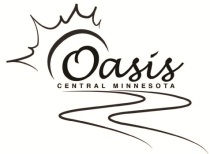 Sponsorship FormName______________________________________________________□Personal Donation	□Business Donation Street Address_______________________________________________City_________________________State________Zip________________Phone Number______________________________________________Email Address_______________________________________________Please complete this form and mail with payment to:  Oasis Central Minnesota, PO Box 542, Little Falls, MN 56345320.632.9140 • oasiscm@live.com • www.oasiscm.org    Thank you for your generous support!□ Individual = $35.00□ Family = $70.00□ Sustaining = $125.00□ Sponsorship = $250.00 +□ Other ___________________Please make checks payable to: Oasis Central MinnesotaOasis Central Minnesota is a 501(c)3 organization. All donations are tax deductible.Building Community by Working Together